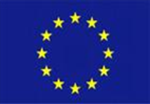 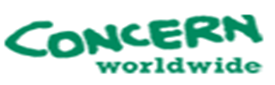 Consultant for End of Project Evaluation For SORUDEVConcern Worldwide, Northern Bahr el GhazalREF: Consultancy 2017.01 Concern Worldwide is a non-governmental, international, humanitarian agency working in long-term development in the areas of Health, Nutrition and Livelihoods; and in emergency programming in the areas of WASH, NFI/Shelter, Nutrition.Concern Worldwide and partners Aweil Project for Agriculture and Development (APAD) and Langich United Youth Development Association (LUYDA) are implementing the European Union funded South Sudan Rural Development (SORUDEV) Smallholder’s Action titled ‘Implementation of SORUDEV Smallholder’s Component in 3 counties in Northern Bahr el Ghazal, namely Aweil Centre, Aweil North and Aweil West. The project that started February 201 is now coming to an end by February 2017. Concern is inviting consultants to submit proposals for carrying out the end of project evaluatuin for this ProjectQualified and interested candidates may collect the Terms of Reference (ToR), free of charge, by:Requesting a softcopy by emailing southsudan.logs@conern.net from 30th January 2017Collecting TOR from 	Concern Worldwide Office, Airport Road, Juba from 30th January 2017Applications must be submitted in a sealed envelope, addressed to:	SORUDEV End of Project Evaluation Consultancy	Country Director, Concern Worldwide, 		Airport Road, Juba, South SudanApplications must include the following:	Detailed Curriculum Vitae for the key personnel/s	Technical proposal, with clear proposed methodology and work plan	Financial Proposal, including proposed fee	Examples of at least two similar previous assignments	Incomplete applications will be excluded from further  considerationNote that softcopy supporting documentation may be submitted to southsudan.logs@concern.netApplications, including any softcopy supporting documentation, must be submitted by 3.00 PM (East African Time) on Wednesday 8th February 2017 (10 days from advert).  Any application received after the deadline will not be considered.For inquiries regarding this advert, please contact Concern Worldwide on +211 (0)926 685 109, +211 (0) 955 634 827 or by email on southsudan.logs@concern.net